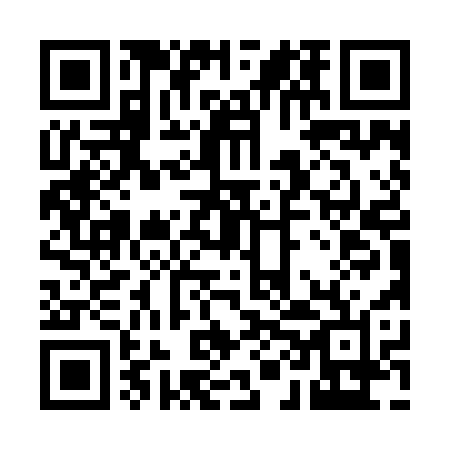 Prayer times for West Northfield, Nova Scotia, CanadaMon 1 Jul 2024 - Wed 31 Jul 2024High Latitude Method: Angle Based RulePrayer Calculation Method: Islamic Society of North AmericaAsar Calculation Method: HanafiPrayer times provided by https://www.salahtimes.comDateDayFajrSunriseDhuhrAsrMaghribIsha1Mon3:455:381:226:439:0710:592Tue3:465:391:236:439:0610:593Wed3:475:391:236:439:0610:584Thu3:485:401:236:439:0610:575Fri3:495:411:236:439:0510:576Sat3:505:411:236:439:0510:567Sun3:515:421:236:439:0510:558Mon3:525:431:246:439:0410:549Tue3:545:431:246:429:0410:5310Wed3:555:441:246:429:0310:5211Thu3:565:451:246:429:0310:5112Fri3:575:461:246:429:0210:5013Sat3:595:471:246:419:0110:4914Sun4:005:481:246:419:0110:4815Mon4:025:481:246:419:0010:4716Tue4:035:491:256:408:5910:4517Wed4:045:501:256:408:5810:4418Thu4:065:511:256:408:5810:4319Fri4:075:521:256:398:5710:4120Sat4:095:531:256:398:5610:4021Sun4:105:541:256:388:5510:3922Mon4:125:551:256:388:5410:3723Tue4:145:561:256:378:5310:3524Wed4:155:571:256:378:5210:3425Thu4:175:581:256:368:5110:3226Fri4:185:591:256:358:5010:3127Sat4:206:001:256:358:4910:2928Sun4:226:021:256:348:4810:2729Mon4:236:031:256:338:4710:2630Tue4:256:041:256:338:4510:2431Wed4:266:051:256:328:4410:22